Создание буклета «Задачи на дроби» учащимися 5 класса по теме «Доли и дроби»             Я, Рязанова Наталья Николаевна, учитель математики МАОУ «СОШ № 42» г. Перми, работаю в школе 34 год, люблю математику, стараюсь сделать ее понятной и доступной для своих учеников, интересуюсь историей математики, игровыми технологиями, внедряю в свою педагогическую деятельность ИКТ и интернет ресурсы.               На протяжении всех лет преподавания математики использую творческие задания по созданию дидактических пособий учащимися: плашки, «Мишени» с числовыми лучами и прямыми, книжки-малютки, буклеты, картины с чертежами и графиками.               Учащиеся получают творческое задание по теме и форме представления, в котором они должны придумать идею, сочинить, иллюстрировать и не утерять предметную компоненту. По итогам выполнения творческих работ организуется защита и оформляется выставка лучших работ.              К сожалению, создать творческую работу с научным математическим содержанием не просто, поэтому для качественного выполнения творческой работы, для демонстрации ее всем участникам образовательного процесса приходится работать с учеником индивидуально. В тандеме=ученик+учитель появляются не только творческие работы, а качественные методические пособия.Презентация https://clck.ru/32qTVM 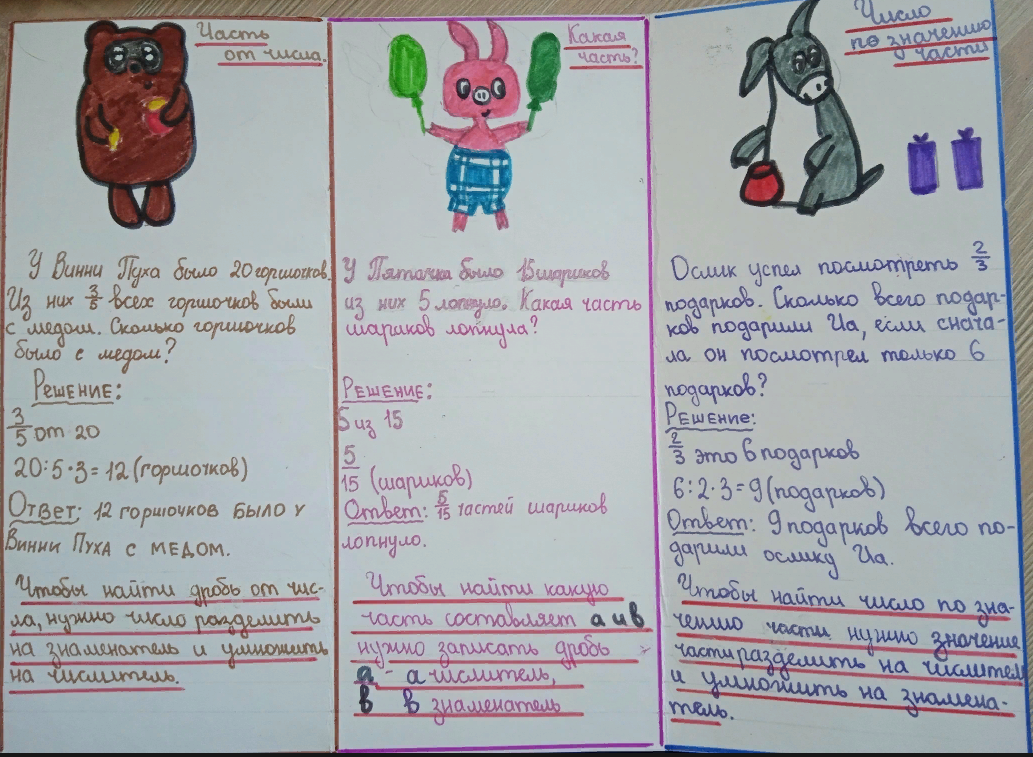 